Disszertációs munka témák a Neveléstudományi Doktori Iskola tanulmányi programon a 2024/2025-ös akadémiai évre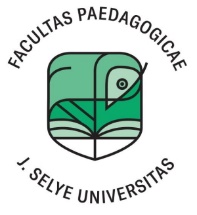 Univerzita J. SelyehoPedagogická fakultaBratislavská cesta 3322, P.O.Box 54, 945 01 KomárnoTémavezetőTémaprof. Dr. Ambrus Attila Józsefné Katalin Kéri, DSc. SJE TKK Óvó- és Tanítóképző Tanszékkerik@ujs.skLánynevelés és női művelődés a 18-19. századbanA lánynevelés és női művelődés történetének vizsgálata az elmúlt években világszerte sok új eredményt hozott. Számos forrásanyag és tématerület vár még feltárásra: a téma kutatásához a címben jelzett két évszázad nyomtatott és levéltári (részben digitalizált) forrásainak a kvalitatív módszerekkel (például: történeti forráselemzés, tartalomelemzés, képkutatás) történő feldolgozása, valamint az európai, a szlovák és magyar szakirodalom feltárása és értékelése jelenti az alapot. A lánynevelés és női művelődés történetének a diakrón kutatása, illetve a komparatisztikus szemlélettel elvégzett feltárások segítenek a témakör komplex értelmezésében.Kulcsszavak: nőnevelés; neveléstörténet; kvalitatív kutatásmódszertan; diakrón szemlélet; komparatisztikaDr. habil. PaedDr. Kinga Horváth, PhD. SJE TKK Óvó- és Tanítóképző Tanszék horvathk@ujs.sk Sajátos nevelési igényű tanulók iránti attitűd vizsgálata szlovákiai magyar pedagógusok körébenA speciális szükségletekkel rendelkező tanulók oktatásának hatékonysága és eredményessége szorosan összefügg a pedagógusok attitűdjével, a szociális kapcsolatok minőségével és az osztályklímával.Pedagógusok attitűdje: A pedagógusok hozzáállása alapvető fontosságú a speciális szükségletekkel rendelkező tanulók oktatásában. Pozitív és támogató attitűd esetén a pedagógusok nagyobb valószínűséggel tudnak hatékonyan segíteni a tanulóknak az akadályok leküzdésében és a fejlődésben. A megértés, az empátia és a türelem kulcsfontosságúak a tanulók sikerességének előmozdításában.Szociális kapcsolatok: A pozitív szociális kapcsolatok, mind tanuló-tanár, mind tanuló-tanuló között, hozzájárulnak a tanulók érzelmi jólétéhez és motivációjához. A pedagógusoknak fontos szerepük van abban, hogy kialakítsák és támogassák ezeket a kapcsolatokat az osztályteremben. A bizalom és az elfogadás légköre lehetővé teszi a tanulók számára, hogy nyitottabban vegyenek részt az oktatási folyamatban és segítséget kérjenek, ha szükségük van rá.Osztályklíma: Az osztályklíma, azaz az osztályterem légköre és hangulata, jelentősen befolyásolja a tanulás és az eredményesség minőségét. Pozitív osztályklíma esetén a tanulók kényelmesebben érzik magukat, ami hozzájárul a tanulási környezet javításához és a tanulók közötti együttműködés erősítéséhez.Eredményesség: Az eredményesség a speciális szükségletekkel rendelkező tanulók oktatásának végső célja. A pozitív pedagógiai attitűd, a kialakított szociális kapcsolatok és a támogató osztályklíma mind elősegítik az eredményességet. Azokban az osztályokban, ahol ezek a tényezők erősek, nagyobb valószínűséggel érik el a tanulók a tanulási célokat és fejlődnek.Kulcsszavak: sajátos nevelési igényű tanulók, pedagógusok attitűdjei az SNI-s tanulókhoz, elfogadásprof. Dr. habil. Krisztián Józsa, DSc. SJE TKK Óvó- és Tanítóképző Tanszékjozsak@ujs.sk 1.A kombinatív gondolkodás fejlődése és fejlesztése óvodáskorban A gondolkodási képességek óvodáskorban jelentős mértékben fejlődhetnek. A fejlődést diagnosztikus mérésekkel, ezekre alapozódó fejlesztő programokkal lehet segíteni. A doktori téma keretében a kombinatív gondolkodás fejlődési folyamtának megismeréséhez kapcsolódóan kell empirikus vizsgálatokat végezni. Olyan fejlesztő programot kell kidolgozni és pedagógiai kísérlet keretében kipróbálni, amellyel az óvodás gyermekek kombinatív gondolkodása fejleszthető. Kulcsszavak: kombinatív gondolkodás, fejlődésvizsgálat, képességfejlesztés, óvodáskor2. Rendszerszintű mérések Szlovákiában: helyzetkép, kihívások és lehetőségekA disszertáció célja a szlovákiai rendszerszintű mérések eredményeinek az elemzése, ehhez kapcsolódóan a matematikatanítás megújítási lehetőségeinek az áttekintése az 1-9. évfolyamon. Az elemzések során részletesen be kell mutatni az elmúlt időszak PISA és Monitor méréseinek az eredményeit. El kell végezni a rendelkezésre álló adatbázisok másodelemzését. Nemzetközi összehasonlításban kell értelmezni a szlovákiai magyar és a szlovákiai szlovák tanulók matematikatudását. Át kell tekinteni a téma tantervi vonatkozásait, a matematikaoktatás eredményességét befolyásoló tényezőket. Ebből a helyzetképből kiindulva ismertetni kell az oktatás megújítását megcélzó módszereket, eszközöket, pl. kooperatív tanulás, projekt módszer, probléma alapú tanulás, digitális tanulási környezet; differenciálás, felzárkóztatás és tehetséggondozás.Kulcsszavak: Rendszerszintű mérések, PISA mérés, Monitor mérés, tanítási és tanulásDr. habil., PaedDr. Melinda Nagy, PhD. SJE TKK Biológia Tanszék nagym@ujs.sk	A tanítási folyamat és a tanulók napirendje az általános iskolában a neuropedagógiai ismeretek szempontjából A disszertáció célja a tanítási folyamat vizsgálata az új neuropedagógiai ismeretek és a kronobiológia eredményei szempontjából. A munka az általános iskolai tanórákon a pedagógusok által alkalmazott különböző módszereket és formákat vizsgálja és hasonlítja össze. A tanulók napirendjének kialakításakor alkalmazott elveket is megvizsgálja. A kutatás terepen fog zajlani egy kiválasztott szlovákiai általános iskolában, amely alsó-tagozatos osztályokkal rendelkezik. Az alkalmazott módszereket és formákat a érzékszervek, az érzelmek, a mozgás, a gyermekek biológiai szükségleteinek figyelembevétele, valamint a neuropedagógia, a neurodidaktika és a kronobiológia egyéb elvei szempontjából értékeljük. Az eredmények statisztikai módszerekkel lesznek kiértékelve, hangsúlyt fektetve a mintán belüli korrelációk és egyéb összefüggések feltárására. Kulcsszavak: tanítási folyamat, neuropedagógia, tanítási módszerek és formák, napirendprof. Dr. Béla István Pukánszky, DSc.SJE TKK Neveléstudományi Tanszékpukanszkyb@ujs.skFogyatékosságtörténet, gyógypedagógia-történeta.) Egy adott korszak szlovák és/vagy magyar szegregált gyógypedagógiai intézményeinek történeti vizsgálata. b.) Az inklúziós törekvések története Szlovákiában és/vagy Magyarországon. c.)  A fogyatékos emberről alkotott társadalmi kép összehasonlító-történeti elemzése, rekonstruálása elsődleges és másodlagos források alapján. Kulcsszavak: Intézménytörténet, fogyatékosságkép-történetprof. Dr. András Németh, DSc.SJE TKK Óvó- és Tanítóképző Tanszéknemetha@ujs.sk Konkrét reformpedagógiai és alternatív pedagógiai irányzatok története és jelene. Az irányzatok manifesztációja az iskolapedagógiák gyakorlatában. Komparatív elemzés.A disszertációt megalapozó kutatás a klasszikus reformpedagógiai és újabb keletű alternatív pedagógiai irányzatok pedagógiatörténeti kontextusba helyezésével kezdődik. A klasszikus reformpedagógiai irányzatok értelmezési kerete a legújabb kutatások fényében a nemzetközi „életreform mozgalom”. A disszertáció korrekt teoretikus megalapozása megkívánja ennek beható ismeretét. A jelöltnek képesnek kell lennie arra, hogy a vonatkozó német és/vagy angol nyelvű szakirodalmat biztos nyelvtudás birtokában fel tudja dolgozni.  A kutatás gyakorlati része a jelenlegi reform és/vagy alternatív pedagógiai irányzatokat a gyakorlatukban követő iskolák komparatív vizsgálatára fókuszál. A konkrét iskolapedagógiák összehasonlító vizsgálata során a gyermekkép, a pedagógiai célok, módszerek elemző bemutatására és értékelésére kerül sor. Kulcsszavak: Reformpedagógia, alternatív pedagógia, életreform-mozgalom, pedagógiai innováció.prof. Dr. Péter Tóth, PhD.SJE TKK Neveléstudományi Tanszéktothp@ujs.sk1. Tanulási stratégiák, stílusok és az önszabályozott tanulásKulcsszavak: tanulási stratégia, tanulási stílus, metakogníció, önszabályozott tanulásAnnotáció: A tanulás terén eltérő fejlettséggel és különböző sajátosságokkal rendelkezünk. Az előbbiek kifejezésére a tanulási képesség, illetve a tanulási kompetencia, míg az utóbbiakéra a tanulási stílus és a tanulási stratégia a leggyakrabban használt fogalom a neveléstudományban.A tanulási stílus, stratégia vagy módszer nem „skálaszerűen” veti össze az egyének tanulási jellemzőit, sajátosságait, hanem inkább tipizálja azokat. Különböző szempontok, például egyéni ismeretszerzési sajátosságok alapján állít fel csoportokat és ezek alapján sorolja be a tanulókat egyik vagy másik klaszterbe. E csoportok tanulási jellemzőkkel bírnak, amik megadják az oda tartozó tanuló tanulási sajátosságait. Ennek révén hasznos információkhoz juthat mind az egyén, vagyis az adott tanuló, mind pedig az őt tanító pedagógus. A tanulási stílus és a preferált tanulási stratégiák ismerete nagyban hozzájárul a tanulás önszabályozásához.A kutatás célja (1) átfogó irodalomkutatást folytatni a tanulási stratégiák és stílusok elméleteiről, valamint kapcsolatukról az önszabályozott tanulással, (2) alkalmas mérőeszközöket kiválasztani, adaptálni általános vagy középiskolás tanulók / egyetemi hallgatók ez irányú vizsgálatához, (3) a vizsgálatok révén modell felállítása, amely leírja a tanulási stratégiák, tanulási stílusok és az önszabályozott tanulás kapcsolatrendszerét, (4) módszertani ajánlások megfogalmazása pedagógusok és tanulók/hallgatók számára. 2. Szövegértési kompetencia fejlesztése a kisebbségi oktatásbanKulcsszavak: szövegértési kompetencia, kisebbségi környezet, olvasási szokások, szövegértés fejlesztése, módszertanAnnotáció: A z- és alfa-generációs fiatalok szövegértési képessége, ahogy azt a PISA felmérések is igazolják, jelentős mértékben elmarad az elvárttól. Ennek hátterében az áll, hogy kevesebbet és rövidebb szövegeket olvasnak csak el. Az pedig, hogy a kisebbségi lét milyen hatással van a szövegértési kompetencia kialakulására, illetve fejlődésére további problémákat von maga után.A kutatás kontextusát a kisebbségi és többségi oktatási dimenzió adja. Meg kell vizsgálni azokat a háttértényezőket, mint például a családi hátteret (családi anamnézis segítségével), az iskolák sokféleségének hatását, az anyanyelv szerepét, a kulturális változókat stb., amelyek hatással lehetnek a szövegértési kompetencia fejlettségére.A kutatás arra a kérdésre keresi a választ, hogy (1) a kisebbségi magyar nyelv oktatására miként hat a többségi/államnyelv oktatása, (2) milyen tényezők befolyásolják a Kárpát-medencei magyar kisebbségi tanulók szövegértési képességének fejlettségét, (3) hogyan és milyen mértékben jelenik meg egy határon túli régió magyar tannyelvű iskoláinak alsó tagozatos tantervében a szövegértési kompetencia fejlesztése, (4) mely tantárgyak keretein belül és miként fejleszthető a szövegértési kompetencia.PaedDr. Diana Borbélyová, PhD.SJE TKK Óvó- és Tanítóképző Tanszékborbelyovad@ujs.sk1. A gyermekek iskolaérettségének  diagnosztizálási lehetőségei és korlátjai az óvodában A hatékony koragyermekkori nevelés alapfeltétele a gyermek fejlődésének és szükségleteinek ismerete, fejlődési előrehaladásának nyomon követése. Ehhez a pedagógus részéről különféle diagnosztikus módszerek és eszközök alkalmazni tudása szükséges. Az egyén megismerése különösen fontos szerepet kap a pedagógiai diagnosztika szempontjából kiváltképp jelentős életszakaszokban. Ilyen például az óvodából  iskolába történő  átmenet, mely fontos mérföldkő a gyermek életében. Mivel ez az időszak a továbbiakban kihatással van a gyermek iskolai sikerességére és az iskolához fűződő viszonyát is jelentősen befolyásolja, ezért  az óvodai nevelés utolsó évében a pedagógusok célirányosan diagnosztizálják a gyermek alapfokú oktatásra való felkészültségét. A munka elméleti részének célja feltárni és elemezni az iskolaérettség   diagnosztizálási lehetőségeit és korlátjait az óvodában, különös  tekintettel a szlovákiai magyar tanítási nyelvű óvodákra. Az empirikus rész célja a nevelési folyamatban eredményesen alkalmazható diagnosztikus eszköztár gazdagítása. Ezért a munka kutatási célkitűzésének részét képezi a gyermekek iskolaérettségének feltérképezése mellett egy nemzetközileg sztenderdizált diagnosztikus mérőeszköz adaptálása a szlovákiai magyar tanítási nyelvű óvodákat látogató gyermekek részére.Kulcsszavak: iskolaérettség, pedagógiai diagnosztika, óvoda, diagnosztikus mérőeszköz, iskolaérettség mérése.2. A korai diagnózis és intervenció  jelentősége a diszlexiával diagnosztizált tanulóknálA diszlexia egy specifikus olvasási zavar, olyan fejlődési eltérés, amely a normál intelligencia és a megfelelő szenzoros képességek ellenére is az olvasástanulás sikertelenségében nyilvánul meg. Jellegzetessége, hogy az olvasás elsajátításához és műveléséhez szükséges bázisképességek jelentősen eltérnek az átlagtól, ezáltal a diszlexiás gyerekek atipikusan fejlődnek és az iskolai teljesítményük nem felel meg az elvártnak. A  fejlesztéshez nélkülözhetetlen, hogy ezeknek a zavaroknak a jellemzőit időben felismerjük és helyesen diagnosztizáljuk. A munka a diszlexia korszerű  rendszerszemléletű megközelítésének kontextusában bemutatja az intervenció lehetőségeit és diszlexiát mérő eszközt dolgoz ki, melyet bemér és standardizál.  Kulcsszavak: diszlexia, diagnosztika, intervenció.doc. dr. univ. Agáta Csehiová, PhD. SJE TKK Óvó- és Tanítóképző Tanszék csehiovav@ujs.sk A szlovákiai magyar tannyelvű alapiskolák és a magyarországi elemi szintű zenei nevelés tankönyveinek elemzése és összehasonlításaA disszertáció célja feldolgozni és vizsgálni azokat a tankönyveket és taneszközöket, amelyek a szlovákiai magyar tannyelvű alapiskolák és a magyarországi zeneoktatás elemi szintjén használatosak. Elemezni ezeket és összehasonlítani a struktúrájuk, tartalmuk, funkcióik alapján, különös tekintettel a kreatív edukációs tevékenységek és feladatok alkalmazásának lehetőségeire. A disszertáció része az eltérések és a párhuzamok vizsgálata: 1. a két ország elemi szintű zenei nevelés oktatáspolitikája, ill. kurrikuluma szempontjából, 2. a tankönyvek és taneszközök zenei kompetenciák fejlesztésére irányuló koncepcióinak, elveinek aspektusából.Kulcsszavak: tankönyvek, taneszközök, oktatás, nevelés, zene, elemzés, komparációDr. habil. PaedDr. György Juhász, PhD.SJE TKK Kémia Tanszékjuhaszg@ujs.sk1.Az ember és a természet oktatási terület témaköreinek módszertani elemzése az alsó tagozatos oktatásbanA disszertációs munkán belül az alsó tagozatos oktatás Állami Oktatási Programjával foglalkozunk majd, ezen belül az ember és a természet kölcsönös viszonyát vizsgáljuk majd. A kutatási részben új innovatív módszerek bevezetésével foglalkozunk az alsó tagozatos természetismereti témák esetében. Az Állami Oktatási Program keretein belül megvizsgáljuk az említett új innovatív oktatási módszerek lehetséges alkalmazását az Ember és a természet oktatási területen belül.Kulcsszavak: Állami Oktatási Program, oktatási terület, természetismeret, oktatási formák és módszerek, új innovatív oktatási módszerek.2. A szlovákiai magyar középiskolai hálózat helyzetelemzése és fejlesztési lehetőségeiA disszertációs munkán belül elemezzük a jelenlegi szlovákiai középiskolai hálózatot, amelyen belül a magyar tanítási nyelvű középiskolákra fókuszálunk. Megvizsgáljuk a jelenleg fennálló legiszlatív keretet és finanszírozási formákat, továbbá  a pedagógiai irányítás, a nevelési-oktatási tevékenység minőségbiztosítása, valamint a középiskolák gazdálkodásának tárgyi-technikai háttere bebiztosításának államigazgatási hátterét.. A kutatás részeként felmérjük a középiskolák fenntartóinak, oktatóinak és diákjainak véleményét a középiskolák jelenlegi állapotáról és fejlesztési lehetőségeiről. Kiemelten foglalkozunk majd az általános iskola végzős évfolyamába járó tanulók szüleivel, és az ő rálátásukkal a gyermekük anyanyelvi továbbtanulásának lehetőségeivel a szlovákiai középiskolákban.Kulcsszavak: Állami Oktatási Program, szlovákiai középiskolai hálózat, anyanyelvű oktatás, az oktatás minőségének biztosítása, magyar tanítási nyelvű középiskolai hálózat fejlesztésének lehetőségei.PD Dr. phil. Mgr. Attila Mészáros SJE TKK Német Nyelv és Irodalom Tanszék meszarosa@ujs.sk  Mgr. Katarína Szarka, PhD. SJE TKK Kémia Tanszék szarkak@ujs.sk 1. Kiválasztott természettudományos jelenség gyermeki elképzeléseinek elemzése és naiv képzeteik feltérképezéseAnnotáció:A doktori értekezésben a hallgató általános elméleti áttekintést ad a naiv-, alternatív- és tévképzetekről, ill. a p-prímekről. Ismerteti az korosztály gondolkodásmódjának jellemző vonásait. Az empirikus kutatás középpontjában a kiválasztott természettudományos jelenség gyermeki elképzeléseinek elemzése áll és a naiv képzetek feltérképezése.Kulcsszavak: naiv elképzelések, alternatív képzetek, tévképzetek, természettudományos oktatás, természettudomány2. A formatív (fejlesztő) értékelés alkalmazásával kapcsolatos tanári attitűd vizsgálat Annotáció:A doktori értekezés a fenntartható értékelés és a fejlesztő formatív értékelés pedagógiai aspektusainak elméleti elemzésére fókuszál, amely a munka empirikus részének alapját képezik. Az empirikus kutatás középpontjában a fejlesztő értékelés alkalmazásával kapcsolatos tanári attitűd vizsgálatra és a pedagógiai gyakorlatukban való alkalmazásukra irányul.Kulcsszavak: fenntartható pedagógia, fenntartható értékelés, formatív értékelésdoc. Péter Nagy, PhD.SJE TKK Magyar Nyelv és Irodalom Tanszéknagyp@ujs.skAz integratív szemlélet alkalmazása az iskolai oktatásbanA Szlovákiában jelenleg zajló oktatásügyi reform lényege egy olyan integratív szemléletben ölt alakot, amely a kapcsolatrendszerekre helyezi a hangsúlyt. Ezzel összefüggésben az most a legfőbb kérdés, hogy a kurrikuláris reform miként alkalmazható az általános iskola második ciklusára. Napjainkban egyre nyilvánvalóbb, hogy a komplex jelenségek tanulmányozásához a természet-, a társadalom- és a bölcsészettudományok szempontrendszereinek ötvözésére, együttes alkalmazására van szükség. Ez a látásmód világszerte az oktatás területén is megjelent, és olyan reformot indított el, amely lehetővé teszi a tananyag újrarendezését (vö. art/science), a tantárgyközi kapcsolatok dinamizálását, az adatok közti sokféle kapcsolat közvetítését és a különböző témacentrumok összeillesztésének átalakítását. A doktori munka az oktatás helyzetének reális értékeléséből kiindulva mutatja be, hogy az integratív szemlélet elterjedésének milyen konkrét hatásai lehetnek az oktatási folyamatokra. Ennek a kontextusnak az elméleti vonatkozásait konkrét példák kidolgozásával szemlélteti, nagy hangsúlyt fektetve arra, hogyan taníthatók az integratív szemlélet segítségével például a klímaváltozással vagy a társadalomban érzékelhető megatrendekkel kapcsolatos ismeretek. (A kutatáshoz – lehetőség szerint – konkrét iskolai tapasztalatok is felhasználhatók, hiszen az integratív gondolkodás értelmében az oktatási folyamatban résztvevők sikere vagy kudarca a közösség tagjai között kialakuló kölcsönhatásoktól függ, a tanár elméleti előfeltevéseitől kezdve a közvetítőközegként használt anyagokon át egészen addig, hogy ki ül a gyerek mellett az osztályban.)Kulcsszavak: integratív szemlélet, hálózatok, kapcsolatrendszerek, kritikai gondolkodás, kontextuális analízis, tananyagrendezés, közvetítőközegek, oktatási reformdoc. PaedDr. Andrea Puskás, PhD.Angol Nyelv és Irodalom Tanszékpuskasa@ujs.skDrámapedagógia az angol mint idegen nyelv oktatásábanA doktori disszertáció célja a drámapedagógia alkalmazási lehetőségeinek vizsgálata az angol mint idegen nyelv oktatásában. A kutatás arra a kérdésre keresi a választ, hogy (1) milyen szerepet töltenek be a drámapedagógiai technikák és a mozgásközpontú idegennyelv-oktatási módszerek (pl. TPR) az idegennyelv-oktatás jelenlegi, szlovákiai gyakorlatában, (2) milyen tanári attitűd alakult ki a drámatechnikák kapcsán, (3) milyen szerepet játszik a drámapedagógia az idegennyelv-oktatásban a legalapvetőbb nyelvi készségek fejlesztésében és (4) milyen mértékben segíti a drámapedagógia konkrétan a beszédkészség, valamint a kreativitás és kooperáció fejlesztését az angol idegennyelvi órán a választott célcsoportnál. A kutatás célja továbbá egy olyan hatékony módszertani eszköztár és jógyakorlat kidolgozása, összeállítása és validálása, amely hitelesen bemutatja a drámapedagógia gyakorlati alkalmazását az angol idegennyelvi óra keretein belül.Kulcsszavak: drámapedagógia, beszédkészség, kreativitás, kooperáció, angol mint idegen nyelvdoc. PaedDr. Patrik Šenkár, PhD.Szlovák Nyelv és Irodalom Tanszéksenkarp@ujs.sk1. A mentorálás pedagógiai vonatkozásai és azok alkalmazhatósága a tanár és a diák számára a szlovák nyelv és szlovák irodalom órákon a mai szlovákiai magyar tannyelvű alapiskolákbanA mentorálás támogatás, motiváció, szakmai és személyiségi erősségek keresése. Olyan folyamat, amely a jelenlegi iskolai környezetben különösen fontos és előnyös. A mentor a tanár partnere, egyfajta kísérő, ideális esetben maga is tanár. A mentorálás különböző formákat ölthet az iskolákban: lehet olyan kapcsolat, ahol külső mentor kíséri a tanárt, tanár a másik tanárt vagy a tanár a diákot. A disszertációs munka – általános szinten – a mentorálás mindezen formáit követi. A mentor szerepének azonosításán alapul, aki tulajdonképp ténylegesen átadja szakmai tapasztalatait és egyfajta know-how-ját, amelyet saját pedagógia gyakorlata alatt szerzett. Olyan általános és egyedi helyzeteket, körülményeket, megközelítéseket határoz meg, melyek – optimális esetben – a vázolt folyamatok keretein belül hozzák a várt hatást. Ezzel egyidejűleg elmélyül minden érdekelt fél tudása; felismerésre kerülnek az erősségek és a gyengeségek. A disszertáció a figyelmet (a mentorálás általánosságainak feltárása után) a jelenlegi szlovákiai magyar tannyelvű alapiskola irányába összpontosítja. A szlovák nyelv és szlovák irodalom tantárgy keretein belül konkretizálja a mentorálás „beszivárgását” a mindennapi iskolai gyakorlatba. Ezek mellett hasznos pontosan megérteni, hogy egy adott (specifikus) nevelési-oktatási folyamatban mi a mentor és a mentorált szerepe. A disszertációs munka fontos célja, hogy a mentorált személy/tanító/tanuló feltárja lehetőségeit, személyes/személyiségi erőforrásait, ill. hogy a konkrét tanítási órákon különböző nézőpontokból vizsgálja meg a dolgokat. Főleg amiatt, hogy Szlovákiában egyre több olyan alapiskola van, amely tudatosítja, hogy a mentorálás olyan mozgatórugó, mely lehetővé teszi, hogy ezen intézményekben kellemesebb környezetet alakítsanak ki és jobb eredményeket érjenek el a pedagógusokkal és a tanulókkal. Végeredményben a mentor és a mentorált ezen sokrétű tevékenységének különféle konkretizációi adják a dolgozat gyakorlati részének jelentős részét.Kulcsszavak: pedagógia, mentorálás, nemzetiségi oktatás, elemzés, szlovák nyelv és szlovák irodalom tanítási óra2. Az alföldi szlovákok gyermekirodalmának értelmező-módszertani elemzése és pedagógiai alkalmazhatósága a jelenkori szlovákiai alapiskolákbanA disszertációs munka rámutat az alföldi (magyarországi, romániai, szerbiai) szlovák nemzeti kisebbség diakrón és szinkrón irodalmi fejlődésére. Középpontjában a gyerekeknek szóló versek és prózai művek állnak. Ezeket az intencionális szövegeket egészében, illetve részben elemzi; általános és sajátos értelmezési megközelítést használ; miközben a különféle pedagógiai szempontok és módszerek hátterében a multispektrális specifikus didaktikai megközelítéseket alkalmaz az egyes prototextusokra. A disszertáció fontos szempontja a jelenlegi alapiskola időterére vonatkozik. Fő irányvonala tehát az irodalomértelmezés (-elemzés), a pedagógiai analízis és a szlovák nyelv és irodalom tanításmódszertanának ötvözete a jelenkori szlovákiai alapiskolákban.Kulcsszavak:gyermekirodalom, Alföld, interpretáció, módszertani elemzés, pedagógiai alkalmazhatóság